Vi har tidigare	                                                                   Bilaga 2.	Regionstyrelsens företrädare i RPRVi, respresentanter för SPF Seniorerna, önskar så långt möjligt få nedanstående frågor belysta eller besvarade under vårt möte 2021 03 19.Vaccinering mot Covid-19Vi följer självklart VGRs hemsida och rapportingen i massmedia, men har ibland svårt att bilda oss en samlad bild och kan sakna en del detaljer, varför vi undrar:Hur ser dagsläget och framtiden ut vad gäller tillgång på vaccin och vilken tidsplan är rimlig att tro på?Svar: En visualisering kommer publiceras vecka 11 på 1177.se och våra hemsidorRyktet säger att vaccin distribuerats orättvist mellan landets regioner och att VGR är missgynnad. Stämmer det och vad gör VGR i så fall åt det?Svar: Folkhälsomyndigheten fördelar vaccinet till regionerna efter antal personer i åldern 70 år och uppåt. Från v.10 beräknas antalet från 65 år och uppåt.Enligt uppgift har VGR vaccinerat högre andel anställda än många andra regioner och att man vaccinerat anställda som inte har direkta patientkontakter. Stämmer det?  Hur har man i så fall prioriterat?Svar. Vi har vaccinerat prioriterad personal i fas 1 vilka då arbetar patientnära inom sjukhusvården. Samt påbörjat personal i fas 2 då AstraZeneca-vaccinet inledningsvis inte skulle ges till personer över 65 år. Personalvaccinering har nu pausats till förmån för de allra äldsta och sköraste då Astra-vaccinet kan ges till de över 65 år vilket nu prioriteras.Trots brist på vaccin har vissa vårdcentraler haft doser över, vilka getts till icke prioriterade personer. Har VGR nu utvecklat ett system för att ”flytta” vaccin eller patienter så att ordningen kan upprätthållas? Svar: Huvudsakligen beror de så kallade överblivna doserna på att någon uteblivit från en vaccination och då uppstår behov av att använda den dosen snarast. Vissa vaccin har kort hållbarhet och kan inte flyttas varför det kan handla om timmar att använda den dosen. När fas två inleds kommer de som är 85+ att kallas först. Hur ser prioriteringsordningen ut efter dessa? Anger VGR en fast tågordning eller har vårdcentralerna frihet att själva bestämma? På vilket sätt följs vårdcentralernas arbete upp? Svar: I fas 2, som påbörjats vecka 11 kommer de som är 85 år och äldre att bli inbokade för vaccination. Där efter följer turordning om 5-års intervaller. Regionen har veckovisa avstämningsmöten med samtliga i regionen verksamma vaccinatörer var i vaccinationsarbetet följs upp.Enligt FHM ger första dosen vaccin så gott skydd att man kan dröja längre än tre veckor med nästa dos för icke högt prioriterade personer. Borde inte detta gälla för ex. vaccinerade chefer och viss personal? Har VGR övervägt att förlänga tiden mellan vaccinationerna för friska 65+are för att i alla fall ge fler ett visst skydd?Svar: Västra Götalandsregionen följer Folkhälsomyndighetens rekommendationer avseende prioriteringsordning samt hur vaccination ska ske för de nu tre vaccin som finns att tillgå. God och nära vårdVi har tidigare informerats om omflyttningen av resurser från slutenvård till öppenvård, men har ingen känsla av att kapaciteten hos vårdcentralerna förstärks, vare sig bemanningsmässigt eller kompetensmässigt. Geriatrisk kompetens och kontinuitet i vårdkontakterna brister fortfarande på många håll. Vi undrar hur långt förändringsarbetet har kommit och vad som händer framöver? Svar: En förstärkning av förvisso skett under åren vad gäller den fasta kapiteringen men även andelen äldre i samhället har ökat så vårdcentralernas uppdrag är stort.Vissa vårdcentraler har särskilt riktade äldre mottagningar och här har man givetvis en god kompetens.När vi utvärderar samverkan med den kommunala hälso- och sjukvården är man relativt nöjd med den samverkan man har med läkarna från vårdcentralen. Detta tyder ju på att både kompetens och kontinuitet finns på väldigt många håll.Just kontinuitet och samverkan är i fokus när primärvården utvecklas. En översyn kring hur vi i länet kan sprida ännu mer kunskap kring geriatrik finns och politiskt har man beslutat att ge Hälso- och sjukvårdsdirektören i uppdrag att utreda hur. Även här ser vi att ett nära samarbete med den kommunala hälso- och sjukvården är viktig.Behovet av ökade läkarinsatser för äldre i särskilda boenden och med hemsjukvård har påtalats gång på gång under det gångna året. Hur långt har VGR kommit i att förstärka läkartillgången för nämnda grupper? Hur ser de närmaste planerna ut?Svar: I de överenskommelser som finns med vårdcentralerna anges inga direkta timmar, detta är något man kommer överens om med de särskilda boende som finns i kommunen. Det finns en väldigt lokal plan Närområdesplan, just nu tittar vi över hur vi kan förstärka den lokala samverkan med stöd av en gemensam plan. Viktigt dock att komma ihåg att alla som bor på ett särskilt boende har rätt till de läkarinsatser som behövs utifrån de behov man har just då. Det görs många både akuta och panerade läkarinsatser för dessa grupper. Men just nu ser vi över avtalet kring läkarmedverkan vilket sannolikt stärka läkarmedverkan för gruppen.Det är väl känt att en adekvat bemanning med sjuksköterskor, helst med specialistutbildning inom geriatrik/äldrevård, påtagligt minskar behovet av läkarkontakter och ambulanstransporter till akutsjukvården. Hur arbetar VGR med att samordna den regionala och kommunala sjukvården för de äldre? Vilken roll har exempelvis NOSAM i detta arbete?Svar: Just nu pågår ett arbete att se över hur vi kan samverka på bästa sätt i en gemensam färdplan där just kompetens är en viktig samverkansfråga. Dock är ju kommunen själva huvudman för den kommunala sjukvården och ska besluta själva, vi kan dock aktivt bidra till deras utbildningar. Ny informationsmiljö för vård och omsorgVi har tidigare informerats om att det pågår ett stort projekt för att     effektivisera, samordna och kvalitetssäkra patientinformation (-journaler). Vi önskar en rapport om hur långt detta arbete avancerat, hur det fortskrider och vilken tidsplan som gäller.Svar: Ragnar Lindblad kommer till nästa möte den 7 majMed vänlig hälsning 2021 03 01För SPF Seniorerna i Region Västra GötalandAnn-Christine Baar	Lennart FrennemoIngemar Apelstig 		Rune Kjernald		PO Damberg		Agneta Nero		Kerstin Segesten		Göran Eklund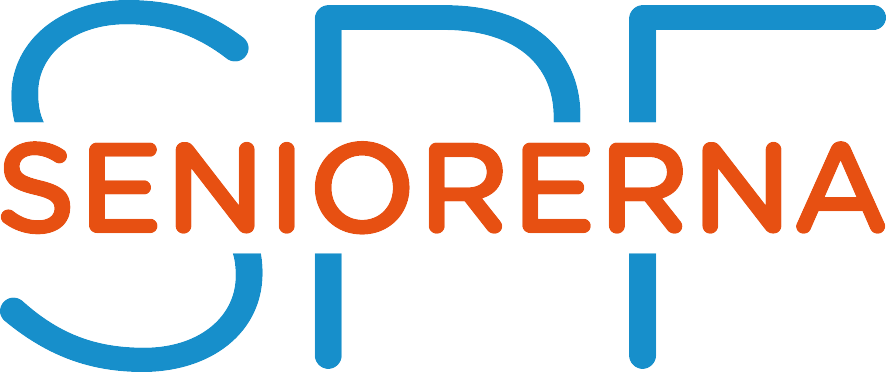 